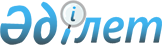 Қалалық мәслихаттың 2011 жылғы 12 желтоқсандағы № 50/440 "2012 - 2014 жылдарға арналған қалалық бюджет туралы" шешіміне өзгерістер мен толықтырулар енгізу туралыМаңғыстау облысы Ақтау қалалық мәслихатының 2012 жылғы 12 қыркүйектегі     № 6/59 шешімі. Маңғыстау облысының Әділет департаментінде 2012 жылғы 25 қыркүйекте № 2157 тіркелді

      Қазақстан Республикасының 2008 жылғы 4 желтоқсандағы № 95-IV Бюджет кодексінің 106 бабына, Қазақстан Республикасының 2001 жылғы 23 қаңтардағы № 148 «Қазақстан Республикасындағы жергілікті мемлекеттік басқару және өзін-өзі басқару туралы» Заңының 6 бабы 1 тармағының 1) тармақшасына және «Облыстық мәслихаттың 2011 жылғы 6 желтоқсандағы № 39/448 «2012-2014 жылдарға арналған облыстық бюджет туралы» шешіміне өзгерістер енгізу туралы» облыстық мәслихаттың 2012 жылғы 5 қыркүйектегі № 6/72 шешіміне (нормативтік құқықтық актілерді мемлекеттік тіркеу Тізілімінде 2012 жылғы 12 қыркүйегінде № 2146 болып тіркелген) сәйкес, қалалық мәслихат ШЕШТІ:



      1. Қалалық мәслихаттың 2011 жылғы 12 желтоқсандағы № 50/440 «2012-2014 жылдарға арналған қалалық бюджет туралы» (нормативтік құқықтық актілерді мемлекеттік тіркеу Тізілімінде 2011 жылғы 28 желтоқсанда № 11-1-169 болып тіркелген, 2011 жылғы 29 желтоқсандағы № 220-221 «Маңғыстау» газетінде жарияланған) шешіміне келесі өзгерістер мен толықтырулар енгізілсін:



      «Ақтау қаласының 2012-2014 жылдарға арналған бюджеті 1 қосымшаға сәйкес, соның ішінде 2012 жылға келесі көлемдерде бекітілсін:



      1) кірістер – 15 622 825 мың теңге, оның ішінде:

      салықтық түсімдер бойынша – 11 690 196 мың теңге;

      салықтық емес түсімдер бойынша – 353 566 мың теңге;

      негізгі капиталды сатудан түсетін түсімдер – 534 717 мың теңге;

      трансферттер түсімі бойынша – 3 044 346 мың теңге;



      2) шығындар – 15 891 006,7 мың теңге;



      3) таза бюджеттік кредиттеу – 4 037 500 мың теңге, соның ішінде:

      бюджеттік кредиттер – 4 037 500 мың теңге;

      бюджеттік кредиттерді өтеу – 0 мың теңге;



      4) қаржы активтерiмен операциялар бойынша сальдо – 54 650 мың теңге, соның ішінде:

      қаржы активтерiн сатып алу – 54 650 мың теңге;

      мемлекеттің қаржы активтерін сатудан түсетін түсімдер – 0 мың теңге;



      5) бюджет тапшылығы (профициті) – 4 360 331,7 мың теңге;



      6) бюджет тапшылығын қаржыландыру (профицитін пайдалану) – 4 360 331,7 мың теңге, соның ішінде:

      қарыздар түсімі – 4 037 500 мың теңге;

      қарыздарды өтеу – 0 мың теңге;

      бюджет қаражатының пайдаланылатын қалдықтары – 322 831,7 мың теңге».

      Көрсетілген шешімнің 1 қосымшасы осы шешімнің 1 қосымшасына сәйкес жаңа редакцияда жазылсын.



      2 тармақтағы:

      3 абзацтағы «22,1» саны «19,5» санымен ауыстырылсын;



      4,5,6,7 абзацтары келесі мазмұнда толықтырылсын:

      «төлем көзі болып табылмайтын кірістерден жеке табыс салығы – 100 пайыз»;

      бір жолғы талондар бойынша қызметін іске асырушы жеке тұлғалардан жеке табыс салығы – 100 пайыз;

      төлем көзі болып табылатын шетел азаматтары табыстарынан жеке табыс салығы – 44,7 пайыз;

      төлем көзі болып табылмайтын шетел азаматтары табыстарынан жеке табыс салығы – 100 пайыз».



      3 тармақта:

      3) тармақшаның 6 абзацы жаңа редакцияда жазылсын:

      «Ұлы Отан соғысы жылдарында қаза тапқан әскерлердің жесірлеріне және екінші рет некеде тұрмағандарға 40 000 теңге көлемінде»;

      4) тармақшаның 2, 3, 4 абзацтары алынып тасталсын.



      6 тармақта:

      2 абзацта «321 790» саны «235 790» санымен ауыстырылсын;

      3 абзацта «32 776» саны «20 485» санымен ауыстырылсын;

      12 абзацта «530» саны «484» санымен ауыстырылсын.



      Келесі мазмұндағы 6-1 тармағымен толықтырылсын:

      «6-1. Қалалық бюджетте 2012 жылға облыстық бюджеттен Қазақстан Республикасының ЖОО-да оқуға облыс әкімінің грантын ұсынуға 10 000 мың теңге сомасында ағымдағы мақсатты трансферттер қарастырылғандығын ескеру".



      Келесі мазмұндағы 7-1 тармағымен толықтырылсын:

      «7-1. Қалалық бюджетте 2012 жылға республикалық бюджеттен келесі көлемде бюджеттік кредиттер қарастырылғандығын ескеру:

      500 000 мың теңге - кондоминиум объектілерінің жалпы мүлкіне жөндеу жүргізу;

      3 537 500 мың теңге - тұрғын үй салу».



      9 тармақтың 4 қосымшасы осы шешімнің 2 қосымшасына сәйкес жаңа редақцияда жазылсын.



      2. Осы шешім 2012 жылдың 1 қаңтарынан бастап қолданысқа енгізіледі.      Сессия төрағасы                         С. Токмашов      Қалалық мәслихаттың

      хатшысы                                 М. Молдағұлов      «КЕЛІСІЛДІ»      «Ақтау қалалық экономика және

      бюджеттік жоспарлау бөлімі» мемлекеттік

      мекемесінің бастығы

      А. Ким

      2012 жыл 12 қыркүйек

Қалалық мәслихаттың

2012 жылғы 12 қыркүйектегі

№ 6/59 шешіміне

1-қосымша 

2012 жылға арналған Ақтау қаласының бюджеті

Қалалық мәслихаттың

2012 жылғы 12 қыркүйектегі

№ 6/59 шешіміне2-қосымша 

БЮДЖЕТТІК ИНВЕСТИЦИЯЛЫҚ ЖОБАЛАРДЫ (БАҒДАРЛАМАЛАРДЫ) ІСКЕ АСЫРУҒА БАҒЫТТАЛҒАН БЮДЖЕТТІК БАҒДАРЛАМАРҒА БӨЛІНГЕН, 2012 ЖЫЛҒА АРНАЛҒАН ҚАЛАЛЫҚ БЮДЖЕТТІҢ БЮДЖЕТТІК ДАМУ БАҒДАРЛАМАЛАРЫНЫҢ ТІЗБЕСІ
					© 2012. Қазақстан Республикасы Әділет министрлігінің «Қазақстан Республикасының Заңнама және құқықтық ақпарат институты» ШЖҚ РМК
				СанатыСанатыСанатыСанатыСомасы, мың теңгеСыныбыСыныбыСыныбыСомасы, мың теңгеIшкi сыныбыIшкi сыныбыСомасы, мың теңгеАтауыСомасы, мың теңге1. КІРІСТЕР15 622 8251Салықтық түсiмдер11 690 19601Табыс салығы5 606 4572Жеке табыс салығы5 606 45703Әлеуметтік салық2 890 7241Әлеуметтік салық2 890 72404Меншiкке салынатын салықтар2 108 6851Мүлiкке салынатын салықтар1 058 3933Жер салығы348 7644Көлiк құралдарына салынатын салық701 4635Бірыңғай жер салығы6505Тауарларға, жұмыстарға және қызметтерге салынатын ішкі салықтар709 5252Акциздер55 6423Табиғи және басқа ресурстарды пайдаланғаны үшін түсетін түсімдер362 9524Кәсiпкерлiк және кәсiби қызметті жүргiзгенi үшiн алынатын алымдар221 0245Құмар ойын бизнеске салық69 90708Заңдық мәндi iс-әрекеттердi жасағаны және (немесе) оған уәкілеттігі бар мемлекеттік органдар немесе лауазымды адамдар құжаттар бергені үшін алынатын міндетті төлемдер374 8051Мемлекеттiк баж374 8052Салықтық емес түсімдер353 56601Мемлекеттік меншіктен түсетін кірістер19 4521Мемлекеттiк кәсiпорындардың таза кiрiсі бөлiгiнің түсiмдері2 4525Мемлекеттік меншігіндегі мүлікті жалға беруден түсетін кірістер17 00002Мемлекеттiк бюджеттен қаржыландырылатын мемлекеттiк мекемелердiң тауарларды (жұмыстарды, қызметтерді) өткiзуiнен түсетін түсiмдер1 5731Мемлекеттiк бюджеттен қаржыландырылатын мемлекеттiк мекемелердiң тауарларды (жұмыстарды, қызметтерді) өткiзуiнен түсетін түсiмдер1 57303Мемлекеттік бюджеттен қаржыландырылатын мемлекеттік мекемелер ұйымдастыратын мемлекеттік сатып алуды өткізуден түсетін ақша түсімдері1 0001Мемлекеттік бюджеттен қаржыландырылатын мемлекеттік мекемелер ұйымдастыратын мемлекеттік сатып алуды өткізуден түсетін ақша түсімдері1 00004Мемлекеттік бюджеттен қаржыландырылатын, сондай-ақ Қазақстан Республикасы Ұлттық Банкінің бюджетінен (шығыстар сметасынан) ұсталатын және қаржыландырылатын мемлекеттік мекемелер салатын айыппұлдар, өсімпұлдар, санкциялар, өндіріп алулар316 0351Мұнай секторы ұйымдарынан түсетін түсімдерді қоспағанда, мемлекеттік бюджеттен қаржыландырылатын, сондай-ақ Қазақстан Республикасы Ұлттық Банкінің бюджетінен (шығыстар сметасынан) ұсталатын және қаржыландырылатын мемлекеттік мекемелер салатын айыппұлдар, өсімпұлдар, санкциялар, өндіріп алулар316 03506Басқа да салықтық емес түсімдер15 5061Басқа да салықтық емес түсімдер15 5063Негізгі капиталды сатудан түсетiн түсімдер534 71701Мемлекеттiк мекемелерге бекітілген мемлекеттiк мүлiктi сату74 0001Мемлекеттiк мекемелерге бекітілген мемлекеттiк мүлiктi сату74 00003Жерді және материалдық емес активтерді сату 460 7171Жерді сату 416 1452Материалдық емес активтерді сату44 5724Трансферттердің түсімдері3 044 346Мемлекеттік басқарудың жоғары тұрған органдарынан түсетін трансферттер3 044 3462Облыстық бюджеттен түсетін трансферттер3 044 346Функционалдық топФункционалдық топФункционалдық топФункционалдық топСомасы, мың тенгеБюджеттік бағдарлама әкімшілігіБюджеттік бағдарлама әкімшілігіБюджеттік бағдарлама әкімшілігіСомасы, мың тенгеБағдарламаБағдарламаСомасы, мың тенгеАтауыСомасы, мың тенге2. ШЫҒЫНДАР15 891 006,701Жалпы сипаттағы мемлекеттік қызметтер 166 567112Қалалық мәслихаттың аппараты17 205001Аудан (облыстық маңызы бар қала) мәслихатының қызметін қамтамасыз ету жөніндегі қызметтер15 705002Ақпараттық жүйелер құру1 500122Қала әкімінің аппараты75 274001Аудан (облыстық маңызы бар қала) әкімінің қызметін қамтамасыз ету жөніндегі қызметтер74 974003Мемлекеттік органның күрделі шығыстары300123Өмірзақ селосы әкімінің аппараты12 498001Қаладағы аудан, аудандық маңызы бар қаланың, кент, ауыл (село), ауылдық (селолық) округ әкімінің қызметін қамтамасыз ету жөніндегі қызметтер11 508022Мемлекеттік органның күрделі шығыстары150024Ақпараттық жүйелер құру840452Қаржы бөлімі49 919001Аудандық бюджетті орындау және коммуналдық меншікті (облыстық манызы бар қала) саласындағы мемлекеттік саясатты іске асыру жөніндегі қызметтер19 594003Салық салу мақсатында мүлікті бағалауды жүргізу7 000004Біржолғы талондарды беру жөніндегі жұмысты және біржолғы талондарды іске асырудан сомаларды жинаудың толықтығын қамтамасыз етуді ұйымдастыру17 315011Коммуналдық меншікке түскен мүлікті есепке алу, сақтау, бағалау және сату 5 710018Мемлекеттік органның күрделі шығыстары300453Экономика және бюджеттік жоспарлау бөлімі11 671001Экономикалық саясатты, мемлекеттік жоспарлау жүйесін қалыптастыру және дамыту және ауданды (облыстық манызы бар қаланы) басқару саласындағы мемлекеттік саясатты іске асыру жөніндегі қызметтер11 371004Мемлекеттік органның күрделі шығыстары30002Қорғаныс15 303122Қала әкімінің аппараты15 303005Жалпыға бірдей әскери міндетті атқару шеңберіндегі іс-шаралар15 30303Қоғамдық тәртіп, қауіпсіздік, құқық, сот, қылмыстық-атқару қызметі73 142458Тұрғын үй-коммуналдық шаруашылығы, жолаушылар көлігі және автомобиль жолдары бөлімі73 142021Елдi мекендерде жол жүрісі қауiпсiздiгін қамтамасыз ету73 14204Білім беру8 122 677464Білім беру бөлімі8 031 436001Жергілікті деңгейде білім беру саласындағы мемлекеттік саясатты іске асыру жөніндегі қызметтер24 429003Жалпы білім беру5 029 308005Ауданның (облыстык маңызы бар қаланың) мемлекеттік білім беру мекемелер үшін оқулықтар мен оқу-әдiстемелiк кешендерді сатып алу және жеткізу97 021006Балалар мен жеткіншектерге үшін қосымша білім беру299 059007Аудандық (қалалық) ауқымдағы мектеп олимпиадаларын және мектептен тыс іс-шараларды өткiзу15 193009Мектепке дейінгі тәрбие ұйымдарының қызметін қамтамасыз ету2 336 167015Республикалық бюджеттен берілетін рансферттер есебінен жетім баланы (жетім балаларды) және ата-аналарының қамқорынсыз қалған баланы (балаларды) күтіп-ұстауға асыраушыларына ай сайынғы ақшалай қаражат төлемдері38 832020Республикалық бюдеттен берілетін трансферттер есебінен үйде оқытылатын мүгедек балаларды жабдықпен, бағдарламалық қамтыммен қамтамасыз ету 46 497021Республикалық бюджеттен берілетін нысаналы трансферттер есебінен жалпы үлгідегі, арнайы (түзетү), дарынды балалар үшін мамандандырылған, жетім балалар мен ата-аналарының қамқорынсыз қалған балалар үшін балабақшалар, шағын орталықтар, мектеп интернаттары, кәмелеттік жаска толмағандарды бейімдеу орталықтары тәрбиешілеріне біліктілік санаты үшін қосымша ақының мөлшерін ұлғайту20 610063Республикалық бюджеттен берілетін трансферттер есебінен "Назарбаев Зияткерлік мектептері" ДБҰ-ның оқу бағдарламалары бойынша біліктілікті арттырудан өткен мұғалімдерге еңбекақыны арттыру3 655064Республикалық бюджеттен берілетін нысаналы трансферттер есебінен жалпы үлгідегі, арнайы (түзету), дарынды балалар үшін мамандырылған, жетім балалар мен ата-аналарының қамқорынсыз қалған балалар үшін бастауыш, негізгі орта, жалпы орта білім: мектеп, мектеп-интернаттар ұйымдарының мұғалімдеріне біліктілік санаты үшін қосымша ақының мөлшерін ұлғайту95 665067Ведомстволық бағыныстағы мемлекеттік мекемелерінің және ұйымдарының күрделі шығыстары25 000467Құрылыс бөлімі91 241037Білім беру объектілерін салу және реконструкциялау91 24106Әлеуметтік көмек және әлеуметтік қамсыздандыру630 495123Өмірзақ селосы әкімінің аппараты573003Мұқтаж азаматтарға үйінде әлеуметтік көмек көрсету573451Жұмыспен қамту және әлеуметтік бағдарламалар бөлімі615 712001Жергілікті деңгейде облыстың жұмыспен қамтуды қамтамасыз ету және үшін әлеуметтік бағдарламаларды іске асыру саласындағы мемлекеттік саясатты іске асыру жөніндегі қызметтер 54 846002Еңбекпен қамту бағдарламасы102 855005Мемлекеттік атаулы әлеуметтік көмек22 592006Тұрғын үй көмегі31 990007Жергілікті өкілетті органдардың шешімі бойынша мұқтаж азаматтардың жекелеген топтарына әлеуметтік көмек218 245010Үйден тәрбиеленіп оқытылатын мүгедек балаларды материалдық қамтамасыз ету5 727011Жәрдемақыларды және басқа да әлеуметтік төлемдерді есептеу, төлеу мен жеткізу бойынша қызметтерге ақы төлеу2 351013Белгіленген тұрғылықты жері жоқ тұлғаларды әлеуметтік бейімдеу31 766014Мұқтаж азаматтарға үйде әлеуметтік көмек көрсету 84 75301618 жасқа дейінгі балаларға мемлекеттік жәрдемақылар7 483017Мүгедектерді оңалту жеке бағдарламасына сәйкес, мұқтаж мүгедектерді міндетті гигиеналық құралдармен қамтамасыз етуге, және ымдау тілі мамандарының, жеке көмекшілердің қызмет көрсетуі37 354021Мемлекеттік органның күрделі шығыстары400023Жұмыспен қамту орталықтарының қызметін қамтамасыз ету15 350464Білім беру бөлімі14 210008Жергілікті өкілді органдардың шешімі бойынша білім беру ұйымдарының күндізгі оқу нысынында мен тәрбиеленушілерді қоғамдық көлікте (таксиден басқа) жеңілдікпен жол жүру түрінде әлеуметтік қолдау 14 21007Тұрғын үй -коммуналдық шаруашылық4 774 314,4123Өмірзақ селосы әкімінің аппараты25 689008Елді мекендерде көшелерді жарықтандыру5 229009Елді мекендердің санитариясын қамтамасыз ету11 532011Елді мекендерді абаттандыру мен көгалдандыру8 928467Құрылыс бөлімі3 555 298,4003Мемлекеттік коммуналдық тұрғын үй қорының тұрғын үйін жобалау, салу және (немесе) сатып алу867 562004Инженерлік коммуникациялық инфрақұрылымды жобалау,дамыту, жайластыру және (немесе) сатып алу354 701,4005Коммуналдық шаруашылықты дамыту863 261006Сумен жабдықтау және су бұру жүйесін дамыту980 246007Қаланы және елді мекендерді көркейтуді дамыту489 528458Тұрғын үй коммуналдық шаруашылығы, жолаушылар көлігі және автомобиль жолдары бөлімі1 185 691005Авариялық және ескі тұрғын үйлерді бұзу4 100015Елді мекендердегі көшелерді жарықтандыру143 867016Елді мекендердің санитариясын қамтамасыз ету366 858017Жерлеу орындарын күтіп ұстау және туысы жоқтарды жерлеу10 683018Елді мекендерді абаттандыру және көгалдандыру620 733026Ауданның (қалалың) коммуналдық меншігіндегі жылу жүйелерін қолдануды ұйымдастыру39 450479Тұрғын-үй инспекция бөлімі7 636001Жергілікті деңгейде тұрғын-үй қоры саласындағы мемлекеттік саясатты іске асыру жөніндегі қызметтер6 436005Мемлекеттік органның күрделі шығыстары1 20008Мәдениет, спорт, туризм және ақпараттық кеңістік308 022455Мәдениет және тілдерді дамыту бөлімі248 206001Жергілікті деңгейде тілдерді және мәдениетті дамыту саласындағы мемлекеттік саясатты іске асыру жөніндегі қызметтер8 859003Мәдени-демалыс жұмысын қолдау206 398006Аудандық (қалалық) кітапханалардың жұмыс істеуі32 949456Ішкі саясат бөлімі40 060001Жергілікті деңгейде аппарат, мемлекеттілікті нығайту және азаматтардың әлеуметтік сенімділігін қалыптастыруда мемлекеттік саясатты іске асыру жөніндегі қызметтер12 792002Газеттер мен журналдар арқылы мемлекеттік ақпараттық саясат жүргізу жөніндегі қызметтер17 000003Жастар саясаты саласында өңірлік бағдарламаларды iске асыру2 268005Телерадиохабарлары арқылы мемлекеттік ақпараттық саясат жүргізу8 000465Дене шынықтыру және спорт бөлімі19 756001Жергілікті деңгейде мәдениет және тілдерді дамыту саласындағы мемлекеттік саясатты іске асыру жөніндегі қызметтер7 017004Мемлекеттік органның күрделі шығыстары150006Аудандық (облыс маңызы бар қалалық) деңгейде спорттық жарыстар өткізу8 104007Әртүрлі спорт түрлері бойынша аудан (облыстық маңызы бар қала) құрама командаларының мүшелерін дайындау және олардың облыстық спорт жарыстарына қатысуы4 48509Отын-энергетика кешені және жер қойнауын пайдалану227 750467Құрылыс бөлімі227 750009Жылу-энергетикалық жүйені дамыту227 75010Ауыл, су, орман, балық шаруашылығы, ерекше қорғалатын табиғи аумақтар, қоршаған ортаны және жануарлар дүниесін қорғау, жер қатынастары34 764453Экономика және бюджеттік жоспарлау бөлімі227099Мамандардың әлеуметтік көмек көрсетуі жөніндегі шараларды іске асыру227474Ауыл шаруашылығы және ветеринария бөлімі8 639001Жергілікті деңгейде ауыл шаруашылығы және ветеринария саласындағы мемлекеттік саясатты іске асыру жөніндегі қызметтер8 069012Ауыл шаруашылығы жануарларын бірдейлендіру жөніндегі іс-шараларды жүргізу86013Эпизоотияға қарсы іс-шаралар жүргізу484463Жер қатынастары бөлімі25 898001Аудан (облыстық манызы бар қала) аумағында жер қатынастарын реттеу саласындағы мемлекеттік саясатты іске асыру жөніндегі қызметтер17 774003Елдi мекендердi жер-шаруашылық орналастыру5 000004Жердi аймақтарға бөлу жөнiндегi жұмыстарды ұйымдастыру3 12411Өнеркәсіп, сәулет, қала құрылысы және құрылыс қызметі60 449467Құрылыс бөлімі19 465001Құрылыс, сәулет және қала құрылысы бөлімінің қызметін қамтамасыз ету жөніндегі қызметтер19 465468Сәулет және қала құрылысы бөлімі40 984001Жергілікті деңгейде сәулет және қала құрылысы саласындағы мемлекеттік саясатты іске асыру жөніндегі қызметтер12 684003Ауданның қала құрылысы даму аумағын және елді мекендердің бас жоспарлары схемаларын әзірлеу28 30012Көлік және коммуникация352 417458Тұрғын үй коммуналдық шаруашылығы, жолаушылар көлігі және автомобиль жолдары бөлімі352 417022Көлік инфрақұрылымын дамыту118 995023Автомобиль жолдарының жұмыс істеуін қамтамасыз ету233 42213Өзгелер899 961,3469Кәсіпкерлік бөлімі29 453001Жергілікті деңгейде кәсіпкерлік пен өнеркәсіпті дамыту саласындағы мемлекеттік саясатты іске асыру жөніндегі қызметтер9 766003Кәсіпкерлік қызметті қолдау 19 687452Қаржы бөлімі10 209,3012Ауданның (облыстық маңызы бар қаланың) жергілікті атқарушы органының резерві 10 209,3453Экономика және бюджеттік жоспарлау бөлімі5 500003Жергілікті бюджеттік инвестициялық жобалардың және концессиялық жобалардың техникалық-экономикалық негіздемелерін әзірлеу және оған сараптама жүргізу 5 500458Тұрғын үй коммуналдық шаруашылығы, жолаушылар көлігі және автомобиль жолдары бөлімі73 282001Жергілікті деңгейде тұрғын үй-коммуналдық шаруашылығы, жолаушылар көлігі және автомобиль жолдары саласындағы мемлекеттік саясатты іске асыру жөніндегі қызметтер28 082067Ведомстволық бағыныстағы мемлекеттік мекемелерінің және ұйымдарының күрделі шығыстары45 200467Құрылыс бөлімі781 517077"Өңірлерді дамыту" бағдарламасы шеңберінде инженерлік инфрақұрылымын дамыту781 51715Трансферттер225 145452Қаржы бөлімі225 145006Пайдаланылмаған (толық пайдаланылмаған) нысаналы трансферттерді қайтару225 1453. ТАЗА БЮДЖЕТТІК КРЕДИТТЕУ 4 037 500Бюджеттік кредиттер 4 037 500458Тұрғын үй коммуналдық шаруашылығы, жолаушылар көлігі және автомобиль жолдары бөлімі500 000039Кондоминиум объектілерінің жалпы мүлкіне жөндеу жүргізу500 000467Құрылыс бөлімі3 537 500019Тұрғын үй салу3 537 500Бюджеттік кредиттерді өтеу 04. ҚАРЖЫ АКТИВТЕРІМЕН ОПЕРАЦИЯЛАР БОЙЫНША САЛЬДО54 650Қаржы активтерін сатып алу54 65013Өзгелер54 650452Қаржы бөлімі9 650014Заңды тұлғалардың жарғылық капиталын қалыптастыру немесе ұлғайту 9 650458Тұрғын үй коммуналдық шаруашылығы, жолаушылар көлігі және автомобиль жолдары бөлімі45 000065Заңды тұлғалардың жарғылық капиталын қалыптастыру немесе ұлғайту 45 000Мемлекеттің қаржы активтерін сатудан түсетін түсімдер05. БЮДЖЕТ ТАПШЫЛЫҒЫ (ПРОФИЦИТІ)-4 360 331,76. БЮДЖЕТ ТАПШЫЛЫҒЫН ҚАРЖЫЛАНДЫРУ (ПРОФИЦИТІН ПАЙДАЛАНУ)4 360 331,77Қарыздар түсімі4 037 50001Мемлекеттік ішкі қарыздар4 037 5002Қарыз алу келісім-шарттары4 037 50016Қарыздарды өтеу0Бюджет қаражатының пайдаланылатын қалдықтары322 831,7Функционалдық топФункционалдық топФункционалдық топФункционалдық топБюджеттік бағдарлама әкімшілігіБюджеттік бағдарлама әкімшілігіБюджеттік бағдарлама әкімшілігіБағдарламаБағдарламаАтауыИнвестициялық жобалар
04Білім беру467Құрылыс бөлімі037Білім беру объектілерін салу және реконструкциялау07Тұрғын үй-коммуналдық шаруашылық467Құрылыс бөлімі003Мемлекеттік коммуналдық тұрғын үй қорының тұрғын үйін жобалау, салу және (немесе) сатып алу004Инженерлік коммуникациялық инфрақұрылымды жобалау,дамыту, жайластыру және (немесе) сатып алу005Коммуналдық шаруашылығын дамыту006Сумен жабдықтау және су бұру жүйесін дамыту007Қаланы және елді мекендерді көркейтуді дамыту09Отын-энергетика кешені және жер қойнауын пайдалану467Құрылыс бөлімі009Жылу-энергетикалық жүйені дамыту12Көлік және коммуникация458Тұрғын үй коммуналдық шаруашылығы, жолаушылар көлігі және автомобиль жолдары бөлімі022Көлік инфрақұрылымын дамыту13Өзгелер467Құрылыс бөлімі077"Өңірлерді дамыту" бағдарламасы шеңберінде инженерлік инфрақұрылымын дамытуИнвестициялық бағдарламалар
01Жалпы сипаттағы мемлекеттік қызметтер 123Өмірзақ селосы әкімінің аппараты024Ақпараттық жүйелер құру13Өзгелер452Қаржы бөлімі014Заңды тұлғалардың жарғылық капиталын қалыптастыру немесе ұлғайту 458Тұрғын үй коммуналдық шаруашылығы, жолаушылар көлігі және автомобиль жолдары бөлімі065Заңды тұлғалардың жарғылық капиталын қалыптастыру немесе ұлғайту 